DR. TIHANYI HANNA								Telefon: +36(20) 6701626 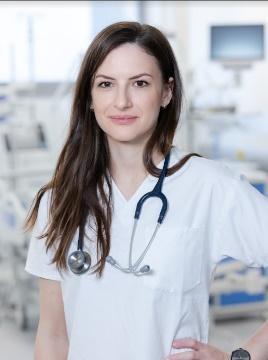    +36 (70) 6197474 E-mail: tihanyi.hanna@oncol.hu DIPLOMA Semmelweis Egyetem, Általános Orvostudományi Kar (2018.) SZAKIRÁNY Mellkassebész rezidens (2018-) NYELVEK Angol (C1)Norvég (B1)POSZTGRADUÁLIS KÉPZÉS 2018. ESTS Medical Writing Course, Hamburg, Németország
2019. VATS Complications Masterclass Course, Pozsony, Szlovákia
2022. Masterclass in Uniportal VATS Course, Lisszabon, Portugália
2022. Robotsebészeti képzés (egynapos) Jean-Marc Baste M.D-PhD, Rouen University Hospital, Rouen, Franciaország MUNKAHELY 2018.09.01. Mellkassebészet, Mellkasi Centrum, Országos Onkológiai Intézet 2019.05. Semmelweis Egyetem Mellkassebészeti Klinika: graduális képzés magyar és angol hallgatóknak KÜLFÖLDI TANULÁNYOK 2017. University of Oslo, Faculty of Medicine, Erasmus tanulmányi ösztöndíj (egy semester) TAGSÁG SZAKMAI TESTÜLETEKBEN, TÁRSASÁGOKBAN Magyar Mellkassebész Társaság 
Magyar Transzplantációs Társaság 
European Society of Thoracic Surgeons 